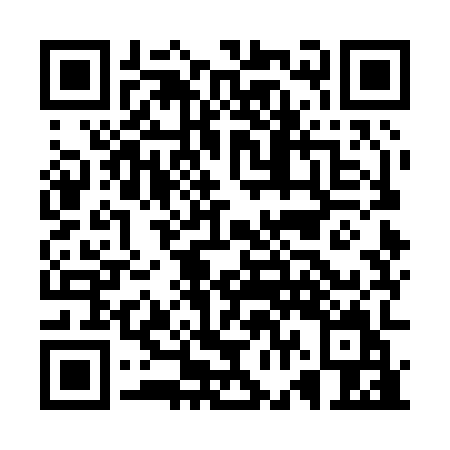 Ramadan times for Woodend, AustraliaMon 11 Mar 2024 - Wed 10 Apr 2024High Latitude Method: NonePrayer Calculation Method: Muslim World LeagueAsar Calculation Method: ShafiPrayer times provided by https://www.salahtimes.comDateDayFajrSuhurSunriseDhuhrAsrIftarMaghribIsha11Mon5:485:487:171:325:047:477:479:1012Tue5:495:497:181:325:037:457:459:0813Wed5:505:507:181:315:037:447:449:0714Thu5:515:517:191:315:027:427:429:0515Fri5:525:527:201:315:017:417:419:0316Sat5:535:537:211:315:007:397:399:0217Sun5:545:547:221:304:597:387:389:0018Mon5:555:557:231:304:587:367:368:5919Tue5:575:577:241:304:577:357:358:5720Wed5:585:587:251:294:567:337:338:5521Thu5:595:597:261:294:557:327:328:5422Fri6:006:007:271:294:547:307:308:5223Sat6:016:017:281:284:537:297:298:5124Sun6:026:027:291:284:527:277:278:4925Mon6:026:027:291:284:517:267:268:4726Tue6:036:037:301:284:507:247:248:4627Wed6:046:047:311:274:497:237:238:4428Thu6:056:057:321:274:487:217:218:4329Fri6:066:067:331:274:477:207:208:4130Sat6:076:077:341:264:467:187:188:4031Sun6:086:087:351:264:457:177:178:381Mon6:096:097:361:264:447:157:158:372Tue6:106:107:371:254:427:147:148:353Wed6:116:117:371:254:417:127:128:344Thu6:126:127:381:254:407:117:118:325Fri6:136:137:391:254:397:097:098:316Sat6:136:137:401:244:387:087:088:297Sun5:145:146:4112:243:376:076:077:288Mon5:155:156:4212:243:366:056:057:279Tue5:165:166:4312:233:356:046:047:2510Wed5:175:176:4412:233:346:026:027:24